Open consultation on the Strategic Research and Innovation Agenda of the European co-funded Partnership on Biodiversity IMPORTANT NOTICEPlease note that this consultation is not aimed at individuals but at institutions. It aims at retrieving feedbacks from a wide range of academic and non-academic stakeholders answering on behalf of their institutions (and not in their own name).To submit your responses, please use the online form available hereBiodivERsA and the European Commission’s DG R&I and DG ENV cordially invite your organisation to review the *draft* Strategic Research and Innovation Agenda (SRIA) of the Horizon Europe candidate Partnership on Biodiversity, and to provide feedbacks through the online consultation form here, by January 22nd, 2021.  This consultation aims at retrieving feedbacks from a wider spectrum of academic and non-academic stakeholder organisations in the field, and thus to give the opportunity to contribute to the co-development of the Partnership.  The current draft of the SRIA has been prepared on the basis of inputs from representatives of Member States and the European Commission.  The collected feedback will be analysed by the Coordination Team, and feed into the revision of the SRIA.This is the template for the global consultation, which can be used to prepare your answers before copying them in the online form. Only responses submitted through the online form can be considered.This consultation will be open until January 22nd, 2021. If you have any questions regarding this consultation, including technical problems, please contact biodiversa@fondationbiodiversite.fr.For more information about BiodivERsA, please visit the BiodivERsA website.For more information about Horizon Europe and the future Partnerships, please visit the European Commission dedicated page.Thank you for taking the time to contribute to this consultation.BACKGROUNDHorizon Europe candidate Partnership on BiodiversityBiodivERsA, the European Commission’s DG R&I and DG ENV have led the co-development of the European co-funded Partnership on Biodiversity, proposed under Cluster 6 “Food, Bioeconomy, Natural Resources, Agriculture and Environment” of Horizon Europe. This Partnership will coordinate research programmes between EU and its Member States and Associated Countries and trigger combined action, mobilising for the first time environmental authorities as key partners for implementing biodiversity research and innovation, along with ministries of research, funding agencies, and environmental protection agencies. It will implement an ambitious programme contributing to the objective that by 2030, nature in Europe is back on a path of recovery, and by 2050 people are living in harmony with Nature. The Partnership will thus put R&I at the heart of the implementation of the EU 2030 Biodiversity Strategy seeking to reverse biodiversity loss by increasing knowledge on biodiversity dynamics, reinforcing biodiversity monitoring across Europe, developing Nature-based Solutions and providing science support to policy.A Strategic Research and Innovation Agenda presents the longterm strategic vision of the Partnership, including broad research themes that will guide a broad range of activities (including joint calls, mobility schemes, networking, capacity building, knowledge transfer, etc.) over the coming years.Privacy notice:BiodivERsA conducts this public consultation to ensure that the European co-funded Partnership on biodiversity take into account the views from a broad range of actors and will thus be the most efficient and effective tool to halt biodiversity loss and move toward positive outcomes for biodiversity.By answering this questionnaire, you accept that we will collect your contact details namely: your first and last names, the name of your organisation, your email address, and your sector of activity to better analyse your answers and contact you later on, if needed.These data will be securely processed and stored, in compliance with the European General Data Protection Regulation 2016/679, and used only for the purposes of this public consultation. The deletion of your personal data will take place one year after the start of the European co-funded Partnership on biodiversity which should take place at the beginning of 2023.At any time, please keep in mind that you will have the possibility to consult, modify, update or delete your personal data by contacting the BiodivERsA Secretariat, processor of your personal data, at the following email address: biodiversa@fondationbiodiversite.fr ◻︎ By ticking this box, I confirm that I read the above-mentioned conditions and accept to share my personal data.Consultation Respondent informationNameEmail addressOrganisationCountryType of respondent (select from list)International research organisation/initiativeEuropean research organisation/initiativeEuropean Technology PlatformUniversity / Higher EducationPublic Research InstitutePrivate Research InstituteScientific society or associationPolicy maker, advisor and public authority (international)Policy maker, advisor and public authority (national)Policy maker, advisor and public authority (local)Natural resources managersDirect economic operators of natural resources (fishermen, farmers, and professional organization)Private company (multinational/group)Private company (SME)Private companies (industry grouping)Private sector network/clusterKnowledge and Technology Transfer OrganisationNGO for nature protectionOther NGOOtherGeneral scope of the European Partnership on Biodiversity (section 2)Overall, do you consider the vision, Goals and Objectives for the European co-funded Partnership on Biodiversity to be appropriate?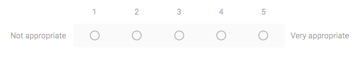 Any comments?Do you have any specific comments or additions concerning the key issues to be considered in the development of the Partnership SRIA (section 2.4)?Thematic Themes and Cross-cutting Themes of the SRIA (section 3)How do you consider overall scope of the three ‘thematic’ and two ‘cross-cutting’ themes ? Any comments?To what extent do you agree with the rationale and description of needs in the different ‘thematic’ and ‘cross-cutting’ themes? (Don’t agree – Fully agree)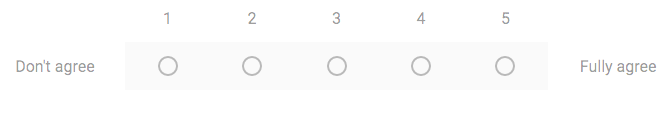 Any comments?Enabling approaches (section 4)To what extent do you agree with the rationale and description of needs in the two enabling approaches? (Don’t agree – Fully agree)Any comments?Steps towards annual implementation plans (section 5)Overall, do you consider the approach towards annual implementation plans as described to be appropriate?Any comments?Role and added value in Horizon EuropeOverall, do you consider the complementarity between the Partnership and other programs and initiatives within Horizon Europe as described to be appropriate?Any comments? Evaluation and monitoring the impact of the PartnershipOverall, do you consider the plans described for the evaluation and monitoring of the Partnership to be appropriate?Would you see any major aspect missing, or have recommendation to improve those described? Other commentsPlease indicate here any other comments you may have or suggestions for improvement.---Thank you for your interest in the European co-funded Partnership on Biodiversity, and for having taken the time to review its draft Strategic Research and Innovation Agenda and provided your feedbacks. Your feedbacks will be analysed and taken into account as far as possible to review the draft SRIA. The final SRIA should then be adopted by the Partnership members in the first quarter of 2021.